BharathBharath.47639@2freemail.com  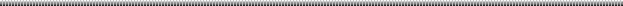 OBJECTIVE: Seeking a position to utilize my skills and abilities in the Industry that offers professional growth while being Resourceful, Innovative and Flexible. ACADEMIC PROFILE:Higher Primary	Marimallapa’s High School, Mysore, Karnataka.with Distinction.Pre-University	Marimallapa’s PU College, Mysore, Karnataka.with Distinction.	Graduation	Bachelor of Engineering (B.E) in Computer Science and Engineering in Vidya Vikas Institute of Engineering & Technology  affiliated to Visvesvaraya Technology University (VTU), Mysore, Karnataka.	with Distinction.Technical Certification Courses: ABAP/4 (Advance Business Application Programming) in SAP R/3. E - Matrix Enterprise Solutions, Cunningham road, Bangalore. Banking and Finance, Investment and Capital Market Operations, E-share and I-pro Softwares. Indian Institute of Job oriented Training Centre, MG road, Bangalore.Computer SkillsOperating System: Dos, Windows 9x, Windows XP.Programming: C, C++, Java, Visual Basic 6.0, HTML, C#, .Net concepts.Application: MS-Office 2000 / XP, Abby Fine Reader, PhotoImact 6.0Database: SQL Server 2000, Oracle 8i, MS-Access.Hardware: Assembling and Trouble Shooting.Interpersonal Skills: Organizational Leadership Team Building Etiquette Self-Motivation Good verbal and written communication skills Ability to deal with people diplomatically Currently Working: Veriton Software Solutions Pvt LtdDesignation: Trainee Software Engineer from March - 2007 to dateProfessional Project Summary: Project 1.Client: Annapoorna InfoTech.Role: Team MemberOrganization: Veriton Software Solutions Pvt LtdTeam Size: 4Languages: Java, J2EE, JSP, XML, HTML Database: Oracle Tools: Rational Robot and Test Manager. Operating system: Windows-2000, XP, and NTProject Description:The module provides solution for managing portfolios of mutual funds, equities, bonds and warrants. It supports the complete investment life cycle starting from advisory services, through trading and settlement, up to corporate actions and regulatory compliance including taxation requirements. Its multi-channel, multi-currency and multi-language capabilities along with established interfaces with leading financial intermediaries make it a truly global system. Contribution:As a team member, was responsible for 	Involved in developing the test plan 	Estimation of test automation 	Writing Test cases 	Script Maintenance, Synchronization and Reuse of scripts 	Generating needful filtered logs and reports in different formats Project 2.Client: Annapoorna InfoTech.Role: Team MemberOrganization: Veriton Software Solutions Pvt LtdTeam Size: 4Languages: VB 6.0, VB.NET, ASP, HTMLDatabase: MS SQL Server. Tools: Rational Robot, Test Manager and Clear Quest. Operating system: Windows-2000 and XP.The module includes receivables management and credit management.Contribution:	Generating SQA basic Script and its maintenance, synchronization 	Participated in generating test cases. 	Implemented web interfaces for onsite client tester to submit the defect in user-friendly manner.	Participating in weekly review meetings 	Continuous support given to client.  Academic Project: Project 1: TEXT EDITOR UNDER LINUX (5th Sem):Project Description: The project involves designing of a Text Editor .It is designed under LINUX environment .It allows one to create and edit a target document. The editor has menus like File, Edit, Open, Save, Save as, Delete and Exit. Project 2: BRICK SHOOT GAME UISNG GRAPHICS PACKAGE (6th SEM) Project Description : The game is developed  to exploit all the features of graphics and understand it better way, The game BRICK SHOOT uses inbuilt functions of graphics and user defined functions to implement the game the game is very user friendly easy to play with a keyboard interface. Project 3: Communication between Two Mobile Users through GPRS System (8th SEM) Project Title: "i Talk " Company Name: MicroGenesis TechSoft Pvt .Ltd, IBM Business partner, Bangalore, INDIAProject Description: i talk is a Mobile application that allows users to call to any other user who is running same application. All users’ information is stored in a centralized database using which users can check if other user is available to communicate, i talk uses GPRS facility provided by the service provider to connect to the internet and make calls. The software can be run on any device that supports Java CLDC 1.1 and MIDP 2.0 profiles. The device should support recording of audio for transmission  Extra Curricular Activities: Sports and athletics. Represented College in University youth fests. Have served as Class representative for 4 years and as a President of Computer Science Association in my final year of engineering. Organizing Cultural and Technical events. Have written Articles for my School and College Magazines Participated in Personality development programs and NSS camps PERSONAL PROFILE:	Name		:	 Bharath 	Date of Birth		:	 9th Aug 1984	Sex		:	 Male	Marital Status		:	 Single	Interest / Hobbies		:	 Biking, Swimming, Listening Music	Languages Proficiency	            :	 English, Hindi, Kannada and Telugu	Nationality		:	 IndianTraits	:	 Self Motivated, Positive attitude, Fast learnerDECLARATION:I consider myself familiar with Computer Science Engineering aspects. I am also confident of my ability to work in a team.I hereby declare that the particulars mentioned above are true to the best of my knowledge and belief..